20 октября представители родительской общественности пришли в школу с целью проверки организации питания учащихся. Впечатления от работы школьной столовой - положительные. Столы накрываются во время, порции подаются тёплыми. Дети ели с удовольствием. В столовой чисто и уютно. Меню расположено в доступном месте. Ассортимент продукции в буфете достаточно разнообразен.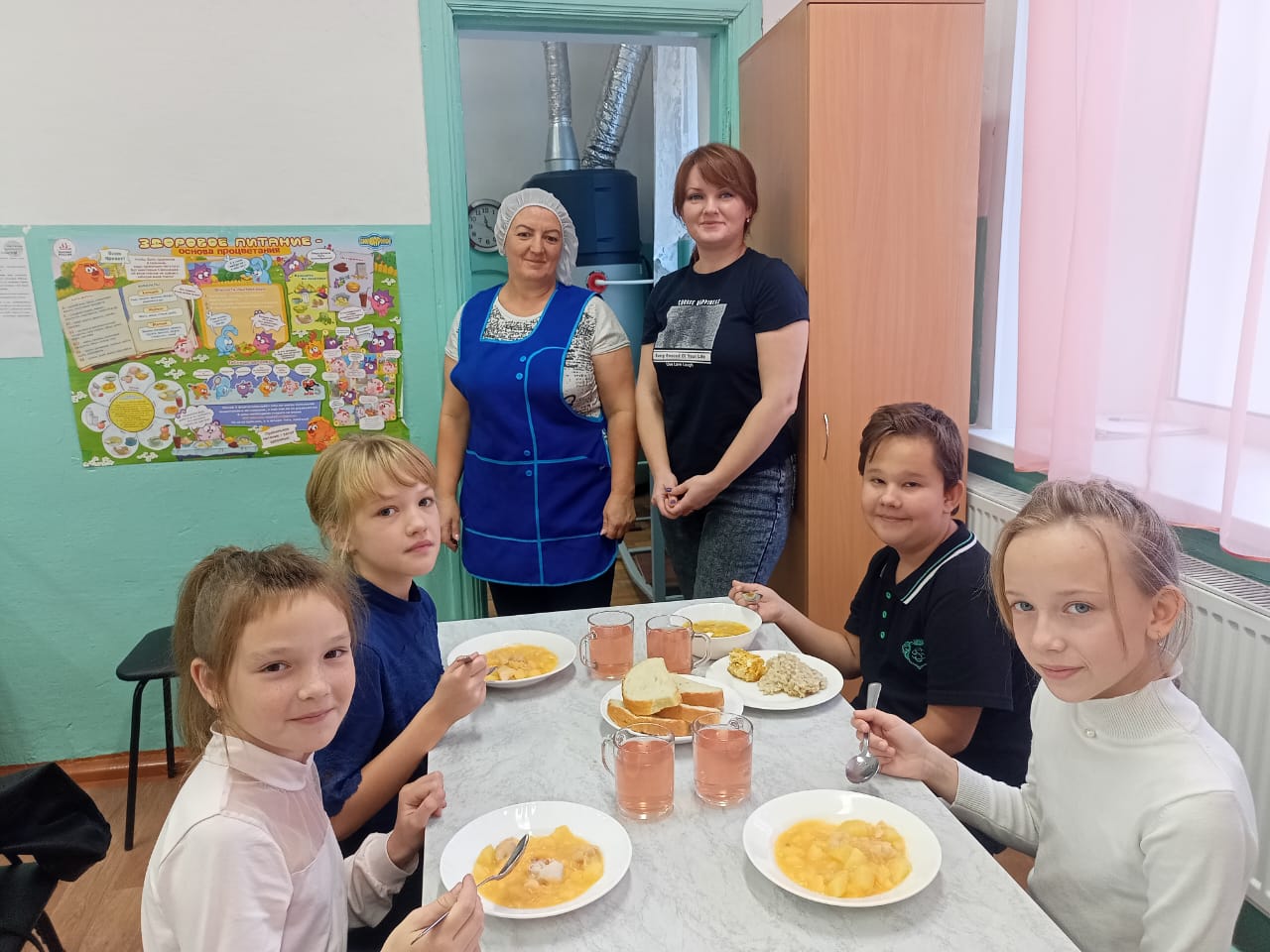 